Die Texcare International führt vom 6. bis 9. November 2024 die globale Branche der Textilpflege wieder in Frankfurt am Main zusammen. Die Treiberthemen Automatisierung, Energie und Ressourcen, Kreislaufwirtschaft und textile Hygiene stehen im Mittelpunkt der Weltleitmesse und geben dem Markt neue Impulse. Führende Hersteller aus der ganzen Welt und aus allen Produktbereichen der Textilpflege haben sich angemeldet. 
Die Texcare International, vom 6. bis 9.11.2024 in Frankfurt am Main, steht ganz oben auf der Agenda der internationalen Textilpflegebranche. Die Messe Frankfurt erwartet über 300 Aussteller aus 30 Ländern, die ihre Innovationen dem internationalen Fachpublikum präsentieren. Neben den großen, etablierten Herstellern von Maschinen, Chemie, Textilien und Zubehör sind auch viele neue Firmen dabei, zum Beispiel aus den Bereichen Robotik und IT. Die Top-Ausstellerländer nach Deutschland sind Italien, Niederlande, Belgien, Großbritannien, Spanien, Schweiz, USA und die Türkei.  
Die Branche steht vor großen Herausforderungen, die auf der internationalen Leitmesse im Fokus der Gespräche stehen werden. Es geht um klimafreundliche Verfahren, steigende Energie- und Materialpreise, sowie nicht zuletzt um den Arbeitskräftemangel. 

Die Texcare 2024 spiegelt die Themen wider, die das Geschäft der Messeteilnehmer maßgeblich beeinflussen. Im Kern geht es um die Top-Themen Automatisierung, Energie und Ressourcen, Kreisläufe sowie textile Hygiene. Sie prägen das Angebot an den Ständen und das fachlichen Eventprogramm. 
Zum Rahmenprogramm gehört das Texcare Forum, das an allen vier Messetagen dem Wissenstransfer zwischen Herstellern, Anwendern und Experten dient. Weiterhin gibt es geführte Rundgänge, die beim Entdecken und Einordnen der vielen Innovationen an den Ständen beitragen. Darüber hinaus nutzen wichtige Verbände die Texcare als Plattform für ihre eigenen Veranstaltungen. Zum Beispiel lädt CINET (Comité international de l`Entretien du Textile) zu seinem Weltkongress ein und verleiht die Global Best Practices Awards. Texcare International – Weltmarkt moderner Textilpflege – findet vom 6. bis 9.11.2024 in Frankfurt am Main statt.
www.texcare.comFolgen Sie der Texcare und nutzen Sie den offiziellen Hahstag #Texcare24
http://www.texcare.com/follow-texcareDie Smartphone-App „Texcare Navigator" ist die mobile Orientierungshilfe vor und während der Messe: https://texcare.com/app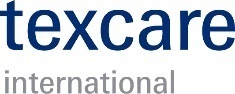 Texcare 2024 zeigt die Innovationskraft der Textilpflege